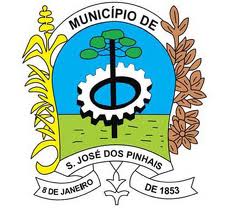 PROCEDIMENTO OPERACIONAL PADRÃOPROCEDIMENTO OPERACIONAL PADRÃOPROCEDIMENTO OPERACIONAL PADRÃONúmero:POP DAF 015Data da Validação:01/09/2022Revisar em:01/09/2024PROCEDIMENTO DE LIMPEZA DO REFRIGERADOR DE MEDICAMENTOSPROCEDIMENTO DE LIMPEZA DO REFRIGERADOR DE MEDICAMENTOSPROCEDIMENTO DE LIMPEZA DO REFRIGERADOR DE MEDICAMENTOSPROCEDIMENTO DE LIMPEZA DO REFRIGERADOR DE MEDICAMENTOSOBJETIVO: Limpeza do refrigerador de armazenamento de medicamentos e insulinas.MATERIAL NECESSÁRIO: Refrigerador; Bobinas de gelo reutilizável; Garrafas com água; Termômetrodigital de mínima, máxima e momento; Ficha para registros diários da temperatura.OBJETIVO: Limpeza do refrigerador de armazenamento de medicamentos e insulinas.MATERIAL NECESSÁRIO: Refrigerador; Bobinas de gelo reutilizável; Garrafas com água; Termômetrodigital de mínima, máxima e momento; Ficha para registros diários da temperatura.OBJETIVO: Limpeza do refrigerador de armazenamento de medicamentos e insulinas.MATERIAL NECESSÁRIO: Refrigerador; Bobinas de gelo reutilizável; Garrafas com água; Termômetrodigital de mínima, máxima e momento; Ficha para registros diários da temperatura.OBJETIVO: Limpeza do refrigerador de armazenamento de medicamentos e insulinas.MATERIAL NECESSÁRIO: Refrigerador; Bobinas de gelo reutilizável; Garrafas com água; Termômetrodigital de mínima, máxima e momento; Ficha para registros diários da temperatura.1º Transferir as insulinas e medicamentos presentes no refrigerador para uma caixa térmica ou caixa de isopor, previamente organizada com bobinas reutilizáveis e com a temperatura já estabilizada (2 a 8ºC); vedar a caixa com fita adesiva larga e não abrir até o momento de transferir as insulinas e os medicamentos para o refrigerador.2º Desligar da tomada, abrir as portas do refrigerador e do congelador até que todo o gelo aderido se desprenda. Não usar faca ou outro objeto pontiagudo para remoção mais rápida do gelo, pois esse procedimento pode danificar os tubos de refrigeração.3º Limpar, interna e externamente, com um pano umedecido em solução de água e sabão neutro; não jogar água no interior do equipamento.4º Trocar a água das garrafas de água que ficam na parte inferior da geladeira.5º Após a limpeza, ligar o refrigerador.6º Recolocar as bobinas de gelo na vertical e as garrafas de água na parte inferior.7º Recolocar o termômetro (ANULAR a marcação anterior - RESET), as garrafas, as bobinas de gelo reutilizável e fechar a porta.8º Manter a porta fechada pelo tempo necessário até alcançar a temperatura recomendada (2 a 8ºC).9º Após a estabilização da temperatura, armazenar as insulinas e medicamentos.10º Anotar no formulário de controle diário de temperatura as ações realizadas de degelo e limpeza, indicando o nome do executor da tarefa.IMPORTANTE: Não fazer o degelo e a limpeza às vésperas de feriados prolongados, finais de semana e/ou final de jornada de trabalho.No caso de queda de energia: não se deve abrir a geladeira, deve-se imediatamente lacrá-la e monitorar a temperatura interna, a cada hora. Se não houver o restabelecimento de energia, no prazo máximo de 2 horas, e a temperatura estiver próxima a 8ºC, proceder à transferência das insulinas para outro equipamento com temperatura recomendada.
O termostato deve ser ajustado de modo a manter a temperatura ideal da geladeira. Depois de definido o ponto ideal, o mesmo não deve ser manipulado, nem mesmo durante a limpeza da geladeira (desligar na tomada). Quando houver a necessidade de ajustar o termostato, deve-se ficar atento até que a temperatura fique estável. Cada movimento de ajuste, por menor que seja, deve ser realizado em várias sessões e depois de transcorrido certo tempo entre os ajustes (1 hora para cada ajuste). Nunca mexer no termostato no final do turno.
Alertar toda a equipe da Farmácia Básica para que a geladeira de insulinas não seja desligada. Funcionárias da limpeza também devem ser orientadas.OBSERVAÇÃO: No caso de falha técnica do equipamento: comunicar imediatamente a farmacêutica responsável. Aguardar orientação da mesma e transferir as insulinas para outra geladeira, desde que esta esteja com temperatura entre 2 a 8ºC. Providenciar logo que possível o conserto da geladeira, acionando o serviço de manutenção, no telefone 3314-5081.Caso a temperatura esteja abaixo de 2ºC, trocar a água das garrafas que estão na parte inferior da geladeira, podendo aumentar o número de garrafas; e avaliar a quantidade de bobinas de gelo no congelador. Para temperaturas acima de 8ºC, inserir mais bobinas de gelo no congelador. Caso as medidas anteriores não sejam eficazes, ajuste o termostato, verificando de hora em hora a estabilização da temperatura desejada.
Se após terem sido tomadas as medidas acima não houver estabilização da temperatura, comunicar a Coordenadora Local para solicitar manutenção do equipamento.Importante: Cada ação realizada deve ser registrada na planilha de controle diário de temperatura do equipamento, sendo importante a assinatura do executor da ação.1º Transferir as insulinas e medicamentos presentes no refrigerador para uma caixa térmica ou caixa de isopor, previamente organizada com bobinas reutilizáveis e com a temperatura já estabilizada (2 a 8ºC); vedar a caixa com fita adesiva larga e não abrir até o momento de transferir as insulinas e os medicamentos para o refrigerador.2º Desligar da tomada, abrir as portas do refrigerador e do congelador até que todo o gelo aderido se desprenda. Não usar faca ou outro objeto pontiagudo para remoção mais rápida do gelo, pois esse procedimento pode danificar os tubos de refrigeração.3º Limpar, interna e externamente, com um pano umedecido em solução de água e sabão neutro; não jogar água no interior do equipamento.4º Trocar a água das garrafas de água que ficam na parte inferior da geladeira.5º Após a limpeza, ligar o refrigerador.6º Recolocar as bobinas de gelo na vertical e as garrafas de água na parte inferior.7º Recolocar o termômetro (ANULAR a marcação anterior - RESET), as garrafas, as bobinas de gelo reutilizável e fechar a porta.8º Manter a porta fechada pelo tempo necessário até alcançar a temperatura recomendada (2 a 8ºC).9º Após a estabilização da temperatura, armazenar as insulinas e medicamentos.10º Anotar no formulário de controle diário de temperatura as ações realizadas de degelo e limpeza, indicando o nome do executor da tarefa.IMPORTANTE: Não fazer o degelo e a limpeza às vésperas de feriados prolongados, finais de semana e/ou final de jornada de trabalho.No caso de queda de energia: não se deve abrir a geladeira, deve-se imediatamente lacrá-la e monitorar a temperatura interna, a cada hora. Se não houver o restabelecimento de energia, no prazo máximo de 2 horas, e a temperatura estiver próxima a 8ºC, proceder à transferência das insulinas para outro equipamento com temperatura recomendada.
O termostato deve ser ajustado de modo a manter a temperatura ideal da geladeira. Depois de definido o ponto ideal, o mesmo não deve ser manipulado, nem mesmo durante a limpeza da geladeira (desligar na tomada). Quando houver a necessidade de ajustar o termostato, deve-se ficar atento até que a temperatura fique estável. Cada movimento de ajuste, por menor que seja, deve ser realizado em várias sessões e depois de transcorrido certo tempo entre os ajustes (1 hora para cada ajuste). Nunca mexer no termostato no final do turno.
Alertar toda a equipe da Farmácia Básica para que a geladeira de insulinas não seja desligada. Funcionárias da limpeza também devem ser orientadas.OBSERVAÇÃO: No caso de falha técnica do equipamento: comunicar imediatamente a farmacêutica responsável. Aguardar orientação da mesma e transferir as insulinas para outra geladeira, desde que esta esteja com temperatura entre 2 a 8ºC. Providenciar logo que possível o conserto da geladeira, acionando o serviço de manutenção, no telefone 3314-5081.Caso a temperatura esteja abaixo de 2ºC, trocar a água das garrafas que estão na parte inferior da geladeira, podendo aumentar o número de garrafas; e avaliar a quantidade de bobinas de gelo no congelador. Para temperaturas acima de 8ºC, inserir mais bobinas de gelo no congelador. Caso as medidas anteriores não sejam eficazes, ajuste o termostato, verificando de hora em hora a estabilização da temperatura desejada.
Se após terem sido tomadas as medidas acima não houver estabilização da temperatura, comunicar a Coordenadora Local para solicitar manutenção do equipamento.Importante: Cada ação realizada deve ser registrada na planilha de controle diário de temperatura do equipamento, sendo importante a assinatura do executor da ação.1º Transferir as insulinas e medicamentos presentes no refrigerador para uma caixa térmica ou caixa de isopor, previamente organizada com bobinas reutilizáveis e com a temperatura já estabilizada (2 a 8ºC); vedar a caixa com fita adesiva larga e não abrir até o momento de transferir as insulinas e os medicamentos para o refrigerador.2º Desligar da tomada, abrir as portas do refrigerador e do congelador até que todo o gelo aderido se desprenda. Não usar faca ou outro objeto pontiagudo para remoção mais rápida do gelo, pois esse procedimento pode danificar os tubos de refrigeração.3º Limpar, interna e externamente, com um pano umedecido em solução de água e sabão neutro; não jogar água no interior do equipamento.4º Trocar a água das garrafas de água que ficam na parte inferior da geladeira.5º Após a limpeza, ligar o refrigerador.6º Recolocar as bobinas de gelo na vertical e as garrafas de água na parte inferior.7º Recolocar o termômetro (ANULAR a marcação anterior - RESET), as garrafas, as bobinas de gelo reutilizável e fechar a porta.8º Manter a porta fechada pelo tempo necessário até alcançar a temperatura recomendada (2 a 8ºC).9º Após a estabilização da temperatura, armazenar as insulinas e medicamentos.10º Anotar no formulário de controle diário de temperatura as ações realizadas de degelo e limpeza, indicando o nome do executor da tarefa.IMPORTANTE: Não fazer o degelo e a limpeza às vésperas de feriados prolongados, finais de semana e/ou final de jornada de trabalho.No caso de queda de energia: não se deve abrir a geladeira, deve-se imediatamente lacrá-la e monitorar a temperatura interna, a cada hora. Se não houver o restabelecimento de energia, no prazo máximo de 2 horas, e a temperatura estiver próxima a 8ºC, proceder à transferência das insulinas para outro equipamento com temperatura recomendada.
O termostato deve ser ajustado de modo a manter a temperatura ideal da geladeira. Depois de definido o ponto ideal, o mesmo não deve ser manipulado, nem mesmo durante a limpeza da geladeira (desligar na tomada). Quando houver a necessidade de ajustar o termostato, deve-se ficar atento até que a temperatura fique estável. Cada movimento de ajuste, por menor que seja, deve ser realizado em várias sessões e depois de transcorrido certo tempo entre os ajustes (1 hora para cada ajuste). Nunca mexer no termostato no final do turno.
Alertar toda a equipe da Farmácia Básica para que a geladeira de insulinas não seja desligada. Funcionárias da limpeza também devem ser orientadas.OBSERVAÇÃO: No caso de falha técnica do equipamento: comunicar imediatamente a farmacêutica responsável. Aguardar orientação da mesma e transferir as insulinas para outra geladeira, desde que esta esteja com temperatura entre 2 a 8ºC. Providenciar logo que possível o conserto da geladeira, acionando o serviço de manutenção, no telefone 3314-5081.Caso a temperatura esteja abaixo de 2ºC, trocar a água das garrafas que estão na parte inferior da geladeira, podendo aumentar o número de garrafas; e avaliar a quantidade de bobinas de gelo no congelador. Para temperaturas acima de 8ºC, inserir mais bobinas de gelo no congelador. Caso as medidas anteriores não sejam eficazes, ajuste o termostato, verificando de hora em hora a estabilização da temperatura desejada.
Se após terem sido tomadas as medidas acima não houver estabilização da temperatura, comunicar a Coordenadora Local para solicitar manutenção do equipamento.Importante: Cada ação realizada deve ser registrada na planilha de controle diário de temperatura do equipamento, sendo importante a assinatura do executor da ação.1º Transferir as insulinas e medicamentos presentes no refrigerador para uma caixa térmica ou caixa de isopor, previamente organizada com bobinas reutilizáveis e com a temperatura já estabilizada (2 a 8ºC); vedar a caixa com fita adesiva larga e não abrir até o momento de transferir as insulinas e os medicamentos para o refrigerador.2º Desligar da tomada, abrir as portas do refrigerador e do congelador até que todo o gelo aderido se desprenda. Não usar faca ou outro objeto pontiagudo para remoção mais rápida do gelo, pois esse procedimento pode danificar os tubos de refrigeração.3º Limpar, interna e externamente, com um pano umedecido em solução de água e sabão neutro; não jogar água no interior do equipamento.4º Trocar a água das garrafas de água que ficam na parte inferior da geladeira.5º Após a limpeza, ligar o refrigerador.6º Recolocar as bobinas de gelo na vertical e as garrafas de água na parte inferior.7º Recolocar o termômetro (ANULAR a marcação anterior - RESET), as garrafas, as bobinas de gelo reutilizável e fechar a porta.8º Manter a porta fechada pelo tempo necessário até alcançar a temperatura recomendada (2 a 8ºC).9º Após a estabilização da temperatura, armazenar as insulinas e medicamentos.10º Anotar no formulário de controle diário de temperatura as ações realizadas de degelo e limpeza, indicando o nome do executor da tarefa.IMPORTANTE: Não fazer o degelo e a limpeza às vésperas de feriados prolongados, finais de semana e/ou final de jornada de trabalho.No caso de queda de energia: não se deve abrir a geladeira, deve-se imediatamente lacrá-la e monitorar a temperatura interna, a cada hora. Se não houver o restabelecimento de energia, no prazo máximo de 2 horas, e a temperatura estiver próxima a 8ºC, proceder à transferência das insulinas para outro equipamento com temperatura recomendada.
O termostato deve ser ajustado de modo a manter a temperatura ideal da geladeira. Depois de definido o ponto ideal, o mesmo não deve ser manipulado, nem mesmo durante a limpeza da geladeira (desligar na tomada). Quando houver a necessidade de ajustar o termostato, deve-se ficar atento até que a temperatura fique estável. Cada movimento de ajuste, por menor que seja, deve ser realizado em várias sessões e depois de transcorrido certo tempo entre os ajustes (1 hora para cada ajuste). Nunca mexer no termostato no final do turno.
Alertar toda a equipe da Farmácia Básica para que a geladeira de insulinas não seja desligada. Funcionárias da limpeza também devem ser orientadas.OBSERVAÇÃO: No caso de falha técnica do equipamento: comunicar imediatamente a farmacêutica responsável. Aguardar orientação da mesma e transferir as insulinas para outra geladeira, desde que esta esteja com temperatura entre 2 a 8ºC. Providenciar logo que possível o conserto da geladeira, acionando o serviço de manutenção, no telefone 3314-5081.Caso a temperatura esteja abaixo de 2ºC, trocar a água das garrafas que estão na parte inferior da geladeira, podendo aumentar o número de garrafas; e avaliar a quantidade de bobinas de gelo no congelador. Para temperaturas acima de 8ºC, inserir mais bobinas de gelo no congelador. Caso as medidas anteriores não sejam eficazes, ajuste o termostato, verificando de hora em hora a estabilização da temperatura desejada.
Se após terem sido tomadas as medidas acima não houver estabilização da temperatura, comunicar a Coordenadora Local para solicitar manutenção do equipamento.Importante: Cada ação realizada deve ser registrada na planilha de controle diário de temperatura do equipamento, sendo importante a assinatura do executor da ação.